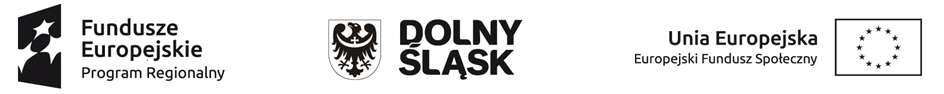 Załącznik Nr 2 do Formularza Rekrutacyjnego……………………………………………………….   ( imię i nazwisko)……………………………………………………… (miejsce zamieszkania)OŚWIADCZENIE O braku zaangażowania w innych projektach       Oświadczam, iż na dzień składania formularza rekrutacyjnego do Projektu „Droga do zatrudnienia” nie jestem Uczestnikiem ani nie biorę udziału w rekrutacji do innego projektu dofinansowanego ze środków Unii Europejskiej.     Zostałem/am poinformowany/a o odpowiedzialności karnej wynikającej z art. 233 Kodeksu Karnego w przypadku podania nieprawdziwych danych i/lub złożenia nieprawdziwego oświadczenia i/lub zatajenia prawdy.                                                                                                                    …………………………………………………………….                                                                                          (Data i czytelny podpis uczestnika projektu)